УТВЕРЖДЕН приказом Министерства промышленности и торговли Смоленской области от 29.03.2024 № 34/01-01ПОРЯДОК ОПРЕДЕЛЕНИЯ ОБЪЕМА И ПРЕДОСТАВЛЕНИЯ СУБСИДИЙ В РАМКАХ РЕАЛИЗАЦИИ ОБЛАСТНОЙ ГОСУДАРСТВЕННОЙ ПРОГРАММЫ «РАЗВИТИЕ ПРОМЫШЛЕННОСТИ СМОЛЕНСКОЙ ОБЛАСТИ И ПОВЫШЕНИЕ ЕЕ КОНКУРЕНТОСПОСОБНОСТИ» ЮРИДИЧЕСКИМ ЛИЦАМ (ЗА ИСКЛЮЧЕНИЕМ ГОСУДАРСТВЕННЫХ (МУНИЦИПАЛЬНЫХ) УЧРЕЖДЕНИЙ) НА РЕАЛИЗАЦИЮ МЕРОПРИЯТИЙ РЕГИОНАЛЬНОГО ПРОЕКТА, ОБЕСПЕЧИВАЮЩЕГО ДОСТИЖЕНИЕ ЦЕЛЕЙ, ПОКАЗАТЕЛЕЙ И РЕЗУЛЬТАТОВ ФЕДЕРАЛЬНОГО ПРОЕКТА «АДРЕСНАЯ ПОДДЕРЖКА ПОВЫШЕНИЯ ПРОИЗВОДИТЕЛЬНОСТИ ТРУДА НА ПРЕДПРИЯТИЯХ»ОБЩИЕ ПОЛОЖЕНИЯНастоящий Порядок устанавливает правила определения объема и предоставления субсидий в рамках реализации областной государственной программы «Развитие промышленности Смоленской области и повышение ее конкурентоспособности» юридическим лицам (за исключением государственных (муниципальных) учреждений) на реализацию мероприятий регионального проекта «Адресная поддержка повышения производительности труда на предприятиях» (далее – региональный проект), обеспечивающего достижение целей, показателей и результатов федерального проекта «Адресная поддержка повышения производительности труда на предприятиях» (далее также – субсидии).Настоящий Порядок определяет:- общие положения о предоставлении субсидий;- условия и порядок предоставления субсидий;- требования к отчетности;- требования об осуществлении контроля за соблюдением условий, цели и порядка предоставления субсидий и ответственности за их нарушение;- порядок возврата или переноса на следующий финансовый год не использованных в отчетном финансовом году остатках субсидий.Отбор получателей субсидий и заключение соглашений о предоставлении субсидий из бюджета субъекта Российской Федерации, местного бюджета, осуществляется в государственной интегрированной информационной системе управления общественными финансами «Электронный бюджет» (далее - система «Электронный бюджет»).Сведения о субсидиях размещаются на едином портале бюджетной системы Российской Федерации в информационно-телекоммуникационной сети «Интернет» в разделе «Бюджет» не позднее 15-го рабочего дня, следующего за днем принятия областного закона об областном бюджете на соответствующий финансовый год и плановый период (проекта областного закона о внесении изменений в областной закон об областном бюджете на соответствующий финансовый год и плановый период).Целью предоставления субсидий является финансовое обеспечение затрат юридических лиц (за исключением государственных (муниципальных) учреждений) (далее - юридические лица), производимых в текущем финансовом году, на реализацию мероприятий регионального проекта, обеспечивающего достижение целей, показателей и результатов федерального проекта «Адресная поддержка повышения производительности труда на предприятиях», а именно:- обеспечение деятельности регионального центра компетенций в сфере производительности труда (далее – РЦК), включающей в себя в том числе обучение, подготовку и содержание на время обучения тренеров, а также дополнительно привлеченных сотрудников РЦК;- обеспечение деятельности «фабрики процессов», представляющей собой площадку, обеспечивающую практическое обучение принципам и инструментам бережливого производства посредством имитации реальных производственных и вспомогательных процессов (далее – «фабрика процессов»).Главным распорядителем средств субсидии является Министерство промышленности и торговли Смоленской области (далее – Министерство), до которого как получателя бюджетных средств областного бюджета доведены лимиты бюджетных обязательств.Источником финансового обеспечения субсидий являются средства субсидии из федерального бюджета, предоставляемые в соответствии с Правилами предоставления субсидии из федерального бюджета бюджетам субъектов Российской Федерации на достижение результатов национального проекта «Производительность труда» (далее – национальный проект), утвержденными постановлением Правительства Российской Федерации от 15 апреля 2014 г. № 316 «Об утверждении государственной программы Российской Федерации «Экономическое развитие и инновационная экономика» и средства областного бюджета, предусмотренные на реализацию областной государственной программы «Развитие промышленности Смоленской области и повышение ее конкурентоспособности», утвержденной Постановлением Администрации Смоленской области от 22.04.2016 № 235.Предоставление субсидий осуществляется в пределах лимитов бюджетных обязательств, предусмотренных на эти цели в бюджете Смоленской области на соответствующий финансовый год (соответствующий финансовый год и плановый период), доведенных в соответствии с бюджетным законодательством Российской Федерации Министерству.К категории получателей субсидии относятся юридические лица, зарегистрированным на территории Российской Федерации, одним из учредителей которых является Смоленская область, имеющие в своей структуре подразделение РЦК.ПОРЯДОК ПРОВЕДЕНИЯ ОТБОРА ПОЛУЧАТЕЛЕЙ СУБСИДИИ. ОБЪЯВЛЕНИЕ О ПРОВЕДЕНИИ ОТБОРАОтбор получателей субсидий проводится в государственной интегрированной информационной системе управления общественными финансами «Электронный бюджет».Обеспечение доступа к системе «Электронный бюджет» осуществляется с использованием федеральной государственной информационной системы «Единая система идентификации и аутентификации в инфраструктуре, обеспечивающей информационно-технологическое взаимодействие информационных систем, используемых для предоставления государственных и муниципальных услуг в электронной форме» (далее - единая система идентификации и аутентификации).Взаимодействие Министерства с участниками отбора осуществляется с использованием документов в электронной форме в системе «Электронный бюджет».Отбор получателей субсидий осуществляется уполномоченным органом путем запроса предложений на основании заявок участников отбора, поданных через личный кабинет системы «Электронный бюджет».Объявление о проведении отбора размещается уполномоченным органом на едином портале бюджетной системы Российской Федерации в информационно-телекоммуникационной сети «Интернет» (далее также – единый портал) не позднее 10 календарных дней до дня окончания приема заявок на участие в отборе (далее - заявки).Объявление о проведении отбора формируется в электронной форме посредством заполнения соответствующих экранных форм веб-интерфейса системы «Электронный бюджет», подписывается усиленной квалифицированной электронной подписью уполномоченным лицом уполномоченного органа, публикуется на Едином портале и включает в себя следующую информацию:а) дату размещения объявления о проведении отбора на едином портале, сроки проведения отбора, а также при необходимости информацию о возможности проведения нескольких этапов отбора с указанием сроков и порядка их проведения;б) дату начала подачи и окончания приема заявок участников отбора;в) наименование, место нахождения, почтовый адрес, адрес электронной почты Министерства;г) результат предоставления субсидии;д) доменное имя и (или) указатели страниц государственной информационной системы в сети «Интернет»;е) требования к участникам отбора, определенные в настоящем Порядке, которым участник отбора должен соответствовать на дату, определенную настоящим Порядком, и к представляемому участниками отбора перечню документов;ж) критерии и категории отбора;з) порядок подачи участниками отбора заявок и требований, предъявляемых к форме и содержанию заявок;и) порядок отзыва заявок, порядок их возврата, определяющий в том числе основания для возврата заявок, порядок внесения изменений в заявки;к) правила рассмотрения заявок;л) порядок возврата заявок на доработку;м) порядок отклонения заявок, а также информация об основаниях их отклонения;н) объем распределяемой субсидии в рамках отбора, порядок расчета размера субсидии, установленный настоящим Порядком;о) порядок предоставления участникам отбора разъяснений положений объявления о проведении отбора, даты начала и окончания срока такого предоставления;п) срок, в течение которого победитель (победители) отбора должен подписать соглашение;р) условия признания победителя (победителей) отбора уклонившимся от заключения соглашения;с) сроки размещения протокола подведения итогов отбора (документа об итогах проведения отбора) на едином портале, а также при необходимости на официальном сайте Министерства в сети «Интернет»;Дата окончания приема заявок не может быть ранее 10-го календарного дня, следующего за днем размещения объявления о проведении отбора.В случае наличия у уполномоченного органа информации о количестве получателей субсидии, соответствующих категории и (или) критериям отбора, датой окончания приема заявок является 5-й календарный день, следующий за днем размещения объявления о проведении отбора. Отбор может быть отменен по решению Министерства. Объявление об отмене отбора, содержащее информацию о причинах отмены отбора, формируется в электронной форме посредством заполнения соответствующих экранных форм веб-интерфейса системы «Электронный бюджет», подписывается усиленной квалифицированной электронной подписью уполномоченного лица уполномоченного органа и размещается на Едином портале не позднее чем за один рабочий день до даты окончания срока подачи заявок.После окончания срока для отмены проведения отбора и до заключения соглашения с победителем (победителями) отбора Министерство может отменить отбор только в случае возникновения обстоятельств непреодолимой силы в соответствии с гражданским законодательством Российской Федерации.Юридические лица, подавшие заявки, информируются об отмене проведения отбора в системе «Электронный бюджет».Отбор считается отмененным со дня размещения объявления о его отмене на Едином портале.РАЗЪЯСНЕНИЯ ПОЛОЖЕНИЙ 
ОБЪЯВЛЕНИЯ ОБ ОТБОРЕ ПОЛУЧАТЕЛЕЙ СУБСИДИИЛюбой участник отбора с момента размещения объявления о проведении отбора на едином портале не позднее 3 рабочих дней до дня завершения подачи заявок участников отбора вправе направить Министерству запрос о разъяснении положений объявления при наличии технической возможности путем формирования в системе «Электронный бюджет» соответствующего запроса.Министерство в ответ на запрос направляет разъяснение положений объявления об отборе в срок не позднее 2 рабочих дней со дня получения такого запроса при наличии технической возможности путем формирования в системе «Электронный бюджет» соответствующего разъяснения, доступ к которому предоставляется всем участникам отбора. Представленное Министерством разъяснение положений объявления об отборе не должно изменять суть информации, содержащейся в объявлении о проведении отбора.Разъяснения положений объявления о проведении отбора также могут осуществляться при обращении участниками отбора к Министерству, по контактным сведениям, указанным в объявлении о проведении отбора.ТРЕБОВАНИЯ К УЧАСТНИКУ ОТБОРАСубсидия предоставляется юридическим лицам, зарегистрированным на территории Российской Федерации, одним из учредителей которых является Смоленская область, имеющим в своей структуре подразделение РЦК, прошедшим отбор предоставления субсидий путем запроса предложений, проводимым в системе «Электронный бюджет» (далее также – участник отбора).Требования к участнику отбора, которым он должен соответствовать на дату подачи заявки на участие в отборе:получатель субсидии (участник отбора) не является иностранным юридическим лицом, в том числе местом регистрации которого является государство или территория, включенные в утвержденный Министерством финансов Российской Федерации перечень государств и территорий, используемых для промежуточного (офшорного) владения активами в Российской Федерации (далее - офшорные компании), а также российским юридическим лицом, в уставном (складочном) капитале которого доля прямого или косвенного (через третьих лиц) участия офшорных компаний в совокупности превышает 25 процентов (если иное не предусмотрено законодательством Российской Федерации). При расчете доли участия офшорных компаний в капитале российских юридических лиц не учитывается прямое и (или) косвенное участие офшорных компаний в капитале публичных акционерных обществ (в том числе со статусом международной компании), акции которых обращаются на организованных торгах в Российской Федерации, а также косвенное участие офшорных компаний в капитале других российских юридических лиц, реализованное через участие в капитале указанных публичных акционерных обществ;получатель субсидии (участник отбора) не находится в перечне организаций и физических лиц, в отношении которых имеются сведения об их причастности к экстремистской деятельности или терроризму;получатель субсидии (участник отбора) не находится в составляемых в рамках реализации полномочий, предусмотренных главой VII Устава ООН, Советом Безопасности ООН или органами, специально созданными решениями Совета Безопасности ООН, перечнях организаций и физических лиц, связанных с террористическими организациями и террористами или с распространением оружия массового уничтожения;получатель субсидии (участник отбора) не получает средства из областного бюджета на основании иных нормативных правовых актов на цель, указанную в пункте 5 настоящего Порядка, за период, совпадающий с периодом получения субсидии;получатель субсидии (участник отбора) не является иностранным агентом в соответствии с Федеральным законом «О контроле за деятельностью лиц, находящихся под иностранным влиянием»;у получателя субсидии (участника отбора) на едином налоговом счете отсутствует или не превышает размер, определенный пунктом 3 статьи 47 Налогового кодекса Российской Федерации, задолженность по уплате налогов, сборов и страховых взносов в бюджеты бюджетной системы Российской Федерации;у получателя субсидии (участника отбора) отсутствуют просроченная задолженность по возврату в бюджет субъекта Российской Федерации (местный бюджет), из которого планируется предоставление субсидии в соответствии с правовым актом, иных субсидий, бюджетных инвестиций, а также иная просроченная (неурегулированная) задолженность по денежным обязательствам перед публично-правовым образованием, из бюджета которого планируется предоставление субсидии в соответствии с правовым актом (за исключением случаев, установленных соответственно высшим исполнительным органом субъекта Российской Федерации (местной администрацией);получатель субсидии (участник отбора), являющийся юридическим лицом, не находится в процессе реорганизации (за исключением реорганизации в форме присоединения к юридическому лицу, являющемуся получателем субсидии (участником отбора), другого юридического лица), ликвидации, в отношении его не введена процедура банкротства, деятельность получателя субсидии (участника отбора) не приостановлена в порядке, предусмотренном законодательством Российской Федерации, а получатель субсидии (участник отбора), являющийся индивидуальным предпринимателем, не прекратил деятельность в качестве индивидуального предпринимателя; в реестре дисквалифицированных лиц отсутствуют сведения о дисквалифицированных руководителе или главном бухгалтере (при наличии) получателя субсидии (участника отбора), являющегося юридическим лицом;получатель субсидии (участник отбора) имеет действующее заключение/сертификат автономной некоммерческой организации «Федеральный центр компетенций в сфере производительности труда» (далее – Федеральный Центр Компетенций) на соответствие требованиям методических указаний «Проведение сертификации региональных центров компетенций в сфере производительности труда субъектов Российской Федерации», утверждённых Генеральным директором Федерального Центра Компетенций. Истребование от участника отбора представления документов и информации в целях подтверждения соответствия участника отбора требованиям, определенным настоящим Порядком, при наличии соответствующей информации в государственных информационных системах, доступ к которым у Министерства имеется в рамках межведомственного электронного взаимодействия, не допускается, за исключением случая, если участник отбора готов представить указанные документы и информацию Министерству по собственной инициативе.Проверка соответствия участника отбора требованиям, указанным в настоящем разделе, осуществляется автоматически в системе «Электронный бюджет», а также уполномоченным органом на официальном сайте Федеральной службы по финансовому мониторингу в информационно-телекоммуникационной сети «Интернет» и не требует предоставления дополнительных документов.ПОДАЧА ЗАЯВОК ДЛЯ УЧАСТИЯ В ОТБОРЕДля участия в отборе Получатель субсидии в течение срока, указанного в объявлении о проведении отбора, формирует в электронной форме заявку посредством заполнения соответствующих экранных форм веб-интерфейса системы «Электронный бюджет».Подписание заявки осуществляется усиленной квалифицированной электронной подписью руководителя участника отбора или уполномоченного им лица.Критериями отбора получателей субсидий являются выполнение условий предоставления субсидии указанных в настоящем Порядке.К создаваемой заявке прилагаются электронные копии следующих документов, полученные в результате сканирования документов на бумажном носителе:заявка по форме, приведенной в приложении № 1 к настоящему Порядку;действующее заключение/сертификат о соответствии регионального центра компетенций в сфере производительности труда критериям сертификации региональных центров компетенций в сфере производительности труда.выписка из Единого государственного реестра юридических лиц, выданную не ранее 30 календарных дней до даты подачи заявления.документы, подтверждающие факт наличия структурного подразделения РЦК (выписка из штатного расписания юридического лица с указанием номера, даты составления соответствующего приказа, количества штатных единиц РЦК, тарифных ставок (окладов), подписанная уполномоченным лицом);смету расходов, составленную на текущий финансовый год, с указанием сумм расходов на каждое мероприятие по направлениям расходования субсидии, указанным в пункте 5 настоящего Порядка.Получатель субсидии несет ответственность за достоверность сведений, содержащихся в представляемых для получения субсидии документах.Электронные копии документов должны иметь распространенные форматы, обеспечивающие возможность просмотра всего документа либо его фрагмента средствами общедоступного программного обеспечения просмотра информации, должны быть читаемы и не должны быть зашифрованы или защищены средствами, не позволяющими осуществить ознакомление с их содержимым без специальных программных или технологических средств.Получатель субсидии имеет право внести изменения или отозвать заявку в любое время до даты окончания подачи заявок. Получатель вправе повторно подать документы на получение субсидии после устранения причин, послуживших основанием для её возврата.Датой представления заявки считается день подписания заявки и присвоения ей регистрационного номера в системе «Электронный бюджет».РАССМОТРЕНИЕ ЗАЯВОК, ОТКЛОНЕНИЕ ЗАЯВОК.
КРИТЕРИИ ОЦЕНКИ ЗАЯВОКМинистерству обеспечивается открытие доступа в системе «Электронный бюджет» к поданным участниками отбора заявкам для их рассмотрения в течение 1-го рабочего дня, следующего за днем подачи заявки.Министерство не позднее 2-го рабочего дня, следующего за днем окончания срока подачи заявок, установленного в объявлении о проведении отбора, утверждает протокол вскрытия заявок, содержащий следующую информацию о поступивших для участия в отборе заявках:а) регистрационный номер заявки;б) дата и время поступления заявки;в) полное и сокращенное наименование участника отбора;г) адрес юридического лица;д) запрашиваемый участником отбора объем субсидии.Протокол вскрытия заявок формируется автоматически на едином портале и подписывается усиленной квалифицированной электронной подписью руководителя Министерства (уполномоченного им лица) в системе «Электронный бюджет». Указанный протокол размещается на едином портале не позднее 1-го рабочего дня, следующего за днем его подписания.Министерство не позднее 3-го рабочего дня, следующего за днем окончания утверждения протокола вскрытия заявок, принимает решение о рассмотрении заявок участников отбора с приложенными к ним документами и оценки их комплектности и соответствия требованиям, предъявляемым к форме и содержанию заявок в соответствии с настоящим Порядком.В случае наличия замечаний к комплектности представленной заявки и (или) форме заявки Министерство принимает решение о возврате заявок участникам отбора на доработку и уведомляет участника отбора о выявленных недостатках и необходимости доработки заявки.Участник отбора вправе устранить выявленные недостатки, а также представить недостающие документы с описью приложенных документов в течение 2 рабочих дней с даты принятия решения Министерства о возврате заявок участникам отбора на доработку и направления уведомления о выявленных недостатках и необходимости доработки заявки.Решения Министерства о возврате заявок участникам отбора на доработку подлежат публикации на едином портале в течение 1-го рабочего дня со дня их принятия с указанием оснований для возврата заявки, а также положений заявки, нуждающихся в доработке.Министерство рассматривает заявки участников отбора на предмет соответствия участников отбора установленным в объявлении о проведении отбора критериям отбора и требованиям к участникам отбора, указанным в настоящем Порядке, и принимает одно из следующих решений:об отклонении заявки при наличии оснований для отклонения заявок;о включении участников отбора в список получателей субсидии, с которыми заключаются соглашения, при отсутствии оснований для отклонения заявок, установленных настоящим Порядком.Основаниями (причинами) для отклонения заявки участника отбора на стадии рассмотрения и оценки заявок являются:а) несоответствие участника отбора критериям отбора и требованиям к участникам отбора, установленным в объявлении о проведении отбора получателей субсидий;б) непредставление (представление не в полном объеме) документов, указанных в объявлении о проведении отбора;в) несоответствие представленных участником отбора заявок и (или) документов требованиям, установленным в объявлении о проведении отбора;г) недостоверность информации, содержащейся в документах, представленных участником отбора в составе заявки;д) подача участником отбора заявки после даты (или) времени, определенных для подачи заявки. Ранжирование поступивших заявок осуществляется на основании рейтинга, который формируется исходя из соответствия участников отбора получателей субсидий категории и критериям, установленным настоящим Порядком, и очередности их поступления.Протокол рассмотрения заявок формируется автоматически на едином портале и подписывается усиленной квалифицированной электронной подписью руководителя Министерства (уполномоченного им лица) в системе «Электронный бюджет». Указанный протокол размещается на едином портале не позднее 1-го рабочего дня, следующего за днем его подписания.ПОДВЕДЕНИЕ ИТОГОВ ОТБОРА.
ПРИЗНАНИЕ ОТБОРА НЕСОСТОЯВШИМСЯВ целях завершения отбора Министерство не позднее 3-х рабочих дней со дня принятия решения формирует протокол подведения итогов отбора, включающий информацию о победителе (победителях) отбора с указанием размера субсидии, предусмотренной ему для предоставления, об отклонении заявок участников отбора с указанием оснований для их отклонения.Каждому участнику отбора получателей субсидий, включенному в рейтинг, указанный в пункте 43 настоящего порядка, распределяется размер субсидии, пропорциональный размеру, указанному им в заявке, к общему размеру субсидии, запрашиваемому всеми участниками отбора получателей субсидий, включенными в рейтинг, но не выше размера, указанного им в заявке.Протокол подведения итогов отбора формируется на едином портале автоматически на основании результатов определения победителя (победителей) отбора не позднее 15 рабочих дней со дня, следующего за днем окончания срока подачи заявок, и подписывается усиленной квалифицированной электронной подписью руководителя Министерства (уполномоченного им лица) в системе «Электронный бюджет». Указанный протокол размещается на едином портале не позднее 1-го рабочего дня, следующего за днем его подписания, и включает следующие сведения:дата, время и место проведения рассмотрения заявок;информация об участниках отбора, заявки которых были рассмотрены;информация об участниках отбора, заявки которых были отклонены, с указанием причин их отклонения, в том числе положений объявления о проведении отбора, которым не соответствуют заявки;наименование получателя субсидии, с которым заключается соглашение, и размер предоставляемой ему субсидии.Протокол подведения итогов отбора является документом, содержащим решение о предоставлении субсидии участнику отбора или об отказе в предоставлении субсидии. По результатам отбора с победителем (победителями) отбора заключается соглашение в соответствии с пунктом 62 настоящего Порядка.Победитель (победители) отбора, признаются уклонившимися от заключения соглашения в случае не подписания соглашения в течение определенного объявлением о проведении отбора количества рабочих дней со дня его поступления на подписание победителю (победителям) отбора в систему «Электронный бюджет» и отсутствия возражений по проекту соглашения.Отбор признается несостоявшимся в следующих случаях:а) если по окончании срока подачи заявок не подано ни одной заявки на участие в отборе;б) если по результатам рассмотрения заявок все заявки отклонены;в) если всем заявителям отказано в предоставлении субсидий. УСЛОВИЯ И ПОРЯДОК ПРЕДОСТАВЛЕНИЯ СУБСИДИИСубсидии предоставляются в пределах бюджетных ассигнований, предусмотренных в областном законе об областном бюджете на соответствующий финансовый год и плановый период на цели, указанные настоящем Порядке, в том числе при привлечении федеральных средств.Размер субсидии не должен превышать объем бюджетных ассигнований, предусмотренных на соответствующие цели региональным законодательством или сводной бюджетной росписью на соответствующий финансовый год.Решение о предоставлении субсидии оформляется в форме приказа Министра промышленности и торговли Смоленской области.Направлениями расходов РЦК, источником финансового обеспечения которых является субсидия, являются:а) К затратам по направлению расходования субсидии, указанному в абзаце втором пункта 5 Порядка, относятся:- оплата труда сотрудников и начисления на выплаты по оплате труда;- оплата служебных командировок;- услуги связи, в том числе почтовой;- транспортные услуги;- оплата работ, услуг по содержанию помещений, занимаемых РЦК;- оплата коммунальных услуг;- оплата расходов по аренде помещений, занимаемых РЦК;- оплата расходов на обеспечение охраны помещений, занимаемых РЦК;- оплата затрат на приобретение, аренду автотранспортных средств и (или) содержание автотранспортных средств, необходимых для функционирования РЦК;- оплата затрат на обязательное и добровольное имущественное страхование автотранспортных средств, необходимых для функционирования РЦК;- оплата затрат на приобретение спецодежды и средств индивидуальной защиты;- оплата информационных, консультационных и иных аналогичных услуг для собственных нужд РЦК;- оплата затрат на проведение информационной кампании по привлечению предприятий к участию в региональном проекте;- оплата приобретения, установки, модернизации и сопровождения программного обеспечения;- оплата создания, модернизации и поддержки официального сайта РЦК;- оплата расходов на подписные печатные издания;- оплата расходов на изготовление информационных буклетов и рекламных материалов;- оплата расходов на участие в семинарах, конференциях, выставках, а также на обучение и повышение квалификации сотрудников;- оплата приобретения основных средств и материальных запасов, необходимых для функционирования РЦК.- оплата ремонтных работ в помещениях, занимаемых РЦК;- оплата расходов по организации обучающих мероприятий, семинаров, конференций, выставок, в том числе оплата услуг и приобретение товаров для организации питания участников мероприятий;- оплата расходов на изготовление информационных буклетов, сувенирной продукции и рекламных материалов;- оплата расходов по обслуживанию и ремонту оргтехники, приобретению, ремонту и заправке картриджей, тонеров.б) К затратам по направлению расходования субсидии, указанному в абзаце третьем пункта 5 Порядка, относятся:- оплата работ, услуг по содержанию помещений, занимаемых «фабрикой процессов»;- оплата расходов по аренде помещений, занимаемых «фабрикой процессов»;- оплата расходов на обеспечение охраны помещений, занимаемых «фабрикой процессов»;- приобретение оборудования для «фабрики процессов», в том числе комплектов деталей для изготовления изделий и проведения игр, агрегатов (узлов), процесс изготовления которых имитируется, мебели, проекторов, модерационных досок, средств индивидуальной защиты для участников, дидактических, наглядных материалов и т.п.; - оплата расходов на изготовление и вручение сертификатов участников, анкет обратной связи, фотографирования участников;- оплата ремонтных работ в помещениях, занимаемых «фабрикой процессов»;- оплата расходов по организации обучающих мероприятий «фабрики процессов», в том числе оплата услуг и приобретение товаров для организации питания участников мероприятий;- оплата расходов по обслуживанию и ремонту оргтехники, приобретению, ремонту и заправке картриджей, тонеров.Требования, к получателю субсидии (участнику отбора), которым он должен соответствовать на дату рассмотрения заявки:а) получатель субсидии (участник отбора) не является иностранным юридическим лицом, в том числе местом регистрации которого является государство или территория, включенные в утвержденный Министерством финансов Российской Федерации перечень государств и территорий, используемых для промежуточного (офшорного) владения активами в Российской Федерации (далее - офшорные компании), а также российским юридическим лицом, в уставном (складочном) капитале которого доля прямого или косвенного (через третьих лиц) участия офшорных компаний в совокупности превышает 25 процентов (если иное не предусмотрено законодательством Российской Федерации). При расчете доли участия офшорных компаний в капитале российских юридических лиц не учитывается прямое и (или) косвенное участие офшорных компаний в капитале публичных акционерных обществ (в том числе со статусом международной компании), акции которых обращаются на организованных торгах в Российской Федерации, а также косвенное участие офшорных компаний в капитале других российских юридических лиц, реализованное через участие в капитале указанных публичных акционерных обществ;б) получатель субсидии (участник отбора) не находится в перечне организаций и физических лиц, в отношении которых имеются сведения об их причастности к экстремистской деятельности или терроризму;в) получатель субсидии (участник отбора) не находится в составляемых в рамках реализации полномочий, предусмотренных главой VII Устава ООН, Советом Безопасности ООН или органами, специально созданными решениями Совета Безопасности ООН, перечнях организаций и физических лиц, связанных с террористическими организациями и террористами или с распространением оружия массового уничтожения;г) получатель субсидии (участник отбора) не получает средства из областного бюджета на основании иных нормативных правовых актов на цель, указанную в пункте 5 настоящего Порядка, за период, совпадающий с периодом получения субсидии;д) получатель субсидии (участник отбора) не является иностранным агентом в соответствии с Федеральным законом «О контроле за деятельностью лиц, находящихся под иностранным влиянием»;е) у получателя субсидии (участника отбора) на едином налоговом счете отсутствует или не превышает размер, определенный пунктом 3 статьи 47 Налогового кодекса Российской Федерации, задолженность по уплате налогов, сборов и страховых взносов в бюджеты бюджетной системы Российской Федерации;ж) у получателя субсидии (участника отбора) отсутствуют просроченная задолженность по возврату в бюджет Смоленской области, из которого планируется предоставление субсидии в соответствии с настоящим Порядком, иных субсидий, бюджетных инвестиций, а также иная просроченная (неурегулированная) задолженность по денежным обязательствам перед публично-правовым образованием, из бюджета которого планируется предоставление субсидии в соответствии с правовым актом (за исключением случаев, установленных соответственно высшим исполнительным органом субъекта Российской Федерации (местной администрацией);з) получатель субсидии (участник отбора), являющийся юридическим лицом, не находится в процессе реорганизации (за исключением реорганизации в форме присоединения к юридическому лицу, являющемуся получателем субсидии (участником отбора), другого юридического лица), ликвидации, в отношении его не введена процедура банкротства, деятельность получателя субсидии (участника отбора) не приостановлена в порядке, предусмотренном законодательством Российской Федерации, а получатель субсидии (участник отбора), являющийся индивидуальным предпринимателем, не прекратил деятельность в качестве индивидуального предпринимателя;и) в реестре дисквалифицированных лиц отсутствуют сведения о дисквалифицированных руководителе или главном бухгалтере (при наличии) получателя субсидии (участника отбора), являющегося юридическим лицом;к) получатель субсидии (участник отбора) имеет действующее заключение/сертификат автономной некоммерческой организации «Федеральный центр компетенций в сфере производительности труда» (далее – Федеральный Центр Компетенций) на соответствие требованиям методических указаний «Проведение сертификации региональных центров компетенций в сфере производительности труда субъектов Российской Федерации», утверждённых Генеральным директором Федерального Центра Компетенций;Основаниями для отказа получателю субсидии в предоставлении субсидии является:а) несоответствие представленных получателем субсидии документов требованиям, определенным настоящим Порядком, или непредставление (представление не в полном объеме) указанных документов;б) установление факта недостоверности представленной получателем субсидии информации.Субсидии предоставляются на основании соглашения, заключаемого между Министерством и получателем субсидии в системе «Электронный бюджет» в соответствии с типовой формой, установленной Министерством финансов Российской Федерации.Получатель субсидии обязуется не приобретать за счет средств субсидии (полученных средств) иностранную валюту, за исключением операций, осуществляемых в соответствии с валютным законодательством Российской Федерации при закупке (поставке) высокотехнологического импортного оборудования, сырья и комплектующих изделий, а также товаров, работ и услуг, приобретаемых получателем субсидии в целях проведения социально ориентированных мероприятий у поставщиков (исполнителей), относящихся к нерезидентам в соответствии с Федеральным законом «О валютном регулировании и валютном контроле».Министерство в течение 3 рабочих дней со дня подписания протокола подведения итогов отбора подготавливает проект соглашения, включающий в том числе согласие организации на осуществление в отношении нее проверки Министерством соблюдения порядка и условий предоставления субсидии, в том числе в части достижения результатов предоставления субсидии, а также проверки органами государственного финансового контроля в соответствии со статьями 268.1 и 269.2 Бюджетного кодекса Российской Федерации, и направляет получателю субсидии письменное уведомление о необходимости заключения соглашения о предоставлении субсидии.Перечисление субсидии осуществляется в срок не позднее 20-го рабочего дня, следующего за днем принятия Уполномоченным органом по результатам рассмотрения и проверки им документов решения о предоставлении субсидии. Уполномоченный орган заключает с юридическим лицом Соглашение в срок не позднее 10 рабочих дней после принятия решения о предоставлении субсидии.При изменении условий соглашения в случаях, предусмотренных соглашением, Министерство в течение 5 рабочих дней формирует проект дополнительного соглашения и направляет его для подписания получателем субсидии.Перечисление субсидии осуществляется с учетом положений Бюджетного кодекса Российской Федерации на лицевой счет, указанный в заявлении о предоставлении субсидии.В случае изменения лимитов бюджетных обязательств Уполномоченный орган вправе изменить размер субсидии, заключив с получателем субсидии дополнительное соглашение в порядке, предусмотренном пунктом 63 настоящего Порядка.При реорганизации получателя субсидии являющегося юридическим лицом в форме слияния, присоединения или преобразования в соглашение вносятся изменения путем заключения дополнительного соглашения к соглашению в части перемены лица в обязательстве с указанием в соглашении юридического лица, являющегося правопреемником.При реорганизации получателя субсидии, являющегося юридическим лицом в форме разделения, выделения, а также ликвидации получателя субсидии, являющегося юридическим лицом, соглашение расторгается с формированием соглашения о расторжении в одностороннем порядке и акта об исполнении обязательств по соглашении с отражением информации об исполненных обязательствах источником финансового обеспечения которых является субсидия и возврате неиспользованного остатка субсидии в бюджет Смоленской области.ПОРЯДОК РАСЧЕТА РАЗМЕРА СУБСИДИИРасчет размера субсидии производится по следующей формуле для каждого конкретного юридического лица: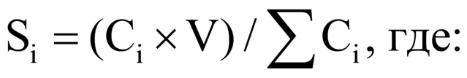 Si - размер субсидии i-й юридического лица (рублей); Ci - размер субсидии, указанный в заявлении i-й юридического лица (рублей); V - объем бюджетных ассигнований, предусмотренных областным законом об областном бюджете на соответствующий финансовый год и плановый период на предоставление субсидий (рублей).Если , то принимается Si = Ci.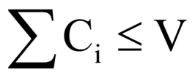 РЕЗУЛЬТАТ ПРЕДОСТАВЛЕНИЯ СУБСИДИИ.ОЦЕНКА ЭФФЕКТИВНОСТИ ПРЕДСТАВЛЕНИЯ СУБСИДИИРезультатом предоставления субсидии является реализация проектов по повышению производительности труда на предприятиях-участниках национального проекта по направлению «Бережливое производство» с помощью созданной региональной инфраструктуры обеспечения повышения производительности труда.Значения показателей результата предоставления субсидии устанавливаются в соглашении.Показателями результата предоставления субсидии за отчетный год являются:- количество предприятий-участников, внедряющих мероприятия национального проекта под региональным управлением;-количество сотрудников предприятий, прошедших обучение инструментам повышения производительности труда под региональным управлением;- количество подготовленных инструкторов по бережливому производству на предприятиях-участниках национального проекта под региональным управлением.Оценка эффективности предоставления субсидии осуществляется главным распорядителем на основании сравнения значений результата предоставления субсидии (далее также - результат), установленных соглашением, и фактически достигнутых получателем субсидии по итогам отчетного года значений результата.Конечные значения показателей, необходимых для достижения результатов предоставления субсидии, в виде количественных характеристик определяются соглашением.Датой достижения результатов предоставления субсидии является 31 декабря года предоставления субсидии.Получатель субсидии представляет в уполномоченный орган не позднее восьмого рабочего дня месяца, следующего за отчетным кварталом, отчет о достижении значений показателей, необходимых для достижения результатов предоставления субсидии.Получатель субсидии представляет в уполномоченный орган не позднее восьмого рабочего дня месяца, следующего за отчетным кварталом, отчет об осуществлении расходов, источником финансового обеспечения которых является субсидия, по форме, установленной в соглашении. КОНТРОЛЬ ДОСТИЖЕНИЯ РЕЗУЛЬТАТОВ ПРЕДОСТАВЛЕНИЯ СУБСИДИИВ целях подтверждения достижения результатов предоставления субсидии, предусмотренных соглашением, Получатель субсидии в сроки, установленные в соглашении, представляет Министерству отчетность по формам, определенным типовыми формами соглашений, установленными Министерством финансов Российской Федерации для соглашений, в системе «Электронный бюджет».Отчетность включает:отчет о достижении значений результатов предоставления субсидии;отчет об осуществлении расходов, источником финансового обеспечения которых является субсидия;отчет о достижении целевых показателей.Министерство вправе устанавливать в Соглашении сроки и формы представления Получателем субсидии дополнительной отчетности (при необходимости).Порядок и сроки проверки и принятия отчетности, представленной получателем субсидии, определяются в Соглашении.Министерство осуществляет проверку соблюдения получателем субсидии условий и порядка предоставления субсидии, в том числе в части достижения результатов предоставления субсидии.Орган государственного финансового контроля осуществляет проверку соблюдения получателем субсидии условий и порядка предоставления субсидии, в том числе в части достижения результатов предоставления субсидии, в соответствии со статьями 268.1 и 269.2 Бюджетного кодекса Российской Федерации. Выражение согласия получателя субсидии на осуществление указанных в настоящем пункте проверок осуществляется путем подписания соглашения.Контроль (мониторинг) за соблюдением получателем субсидии условий и порядка предоставления субсидии осуществляется Министерством путем проведения плановых и (или) внеплановых проверок:а) по месту нахождения Министерства на основании отчетов, формы которых указаны в соглашении:- отчета о расходах получателя субсидии, источником финансового обеспечения которых являются средства субсидии;- отчета о достижении значений результатов предоставления субсидии;            б) по месту нахождения получателя субсидии путем документального и фактического анализа операций, связанных с использованием средств субсидии, произведенных получателем субсидии.Уполномоченным органом проводится мониторинг достижения результатов предоставления субсидии исходя из достижения значений результатов предоставления субсидии, определенных соглашением, и событий, отражающих факт завершения соответствующего мероприятия по получению результата предоставления субсидии (контрольная точка), в порядке и по формам, которые установлены Министерством финансов Российской Федерации.В случае установления Министерством нарушений Получателем субсидии условий и порядка предоставления субсидий, установленными настоящим Порядком, в том числе за недостижение результатов предоставления субсидий, а также в случае неисполнения обязательств, предусмотренных соглашением, выявленных по фактам проверок, проведенных Министерством, Министерство в течение 15 рабочих дней, следующих со дня выявления одного или нескольких из таких нарушений, направляет Получателю субсидии требование об обеспечении возврата субсидии (остатка субсидии) в бюджет Смоленской области в размере и сроки, определенные в указанном требовании.В случае если по состоянию на 31 декабря года предоставления субсидии не достигнуты установленный соглашением результат предоставления субсидии и (или) значение показателей, необходимых для достижения результатов предоставления субсидии (далее также - показатели результативности), Получатель субсидии обеспечивает возврат средств в областной бюджет. Объем средств, подлежащий возврату в областной бюджет (Vвозврата), рассчитывается по формуле:V возврата = (Si x k x m) / l x 0,01, где:Vвозврата - объем средств субсидии, подлежащий возврату; Si - размер субсидии, предоставленной i-му юридическому лицу (рублей); k - коэффициент возврата субсидии; m - количество показателей, используемых для оценки результата предоставления субсидии, по которым индекс, отражающий уровень недостижения i-го значения показателя, имеет положительное значение; l - общее количество показателей, используемых для оценки результата предоставления субсидии.Коэффициент возврата субсидии (k) рассчитывается по формуле:
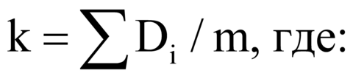 Di - индекс, отражающий уровень недостижения i-го результата предоставления субсидии (показателя результативности).При расчете коэффициента возврата субсидии используются только положительные значения индекса, отражающего уровень недостижения i-го результата предоставления субсидии (показателя результативности).Индекс, отражающий уровень недостижения i-го результата предоставления субсидии (показателя результативности) (Di), определяется по формуле:
Di = 1 - F / P, где:F - фактически достигнутое значение i-го результата предоставления субсидии (показателя результативности);P - плановое значение i-го результата предоставления субсидии (показателя результативности), установленное соглашением.При выявлении обстоятельств, являющихся основаниями для возврата объема средств в областной бюджет, уполномоченный орган в течение 20 рабочих дней направляет юридическому лицу письменное уведомление о возврате субсидии в областной бюджет в объеме, рассчитанном в соответствии с пунктом 85 настоящего Порядка, с указанием оснований возврата.Возврат денежных средств осуществляется юридическим лицом в течение 30 рабочих дней с момента получения письменного уведомления о возврате субсидии в областной бюджет.В случае невозврата юридическим лицом указанных средств в установленный срок в областной бюджет их взыскание осуществляется в соответствии с законодательством Российской Федерации.ЗАКЛЮЧИТЕЛЬНЫЕ ПОЛОЖЕНИЯВ части, неурегулированной положениями настоящего Порядка, применяются требования, предусмотренные законодательством Российской Федерации и принятыми в соответствии с ним нормативными правовыми актами.Приложение №1к Порядку определения объема и предоставления субсидий в рамках реализации областной государственной
 программы «Развитие промышленности Смоленской
 области и повышение ее конкурентоспособности»
 юридическим лицам (за исключением государственных
(муниципальных) учреждений) на реализацию
 мероприятий регионального проекта,
 обеспечивающего достижение целей,
 показателей и результатов федерального проекта
 «Адресная поддержка повышения производительности
 труда на предприятиях» ПРЕДЛОЖЕНИЕ(заявка) на предоставление субсидииВ соответствии с Порядком определения объема и предоставления субсидий в рамках реализации областной государственной программы «Развитие промышленности Смоленской области и повышение ее конкурентоспособности»  юридическим лицам (за исключением государственных (муниципальных) учреждений) на реализацию мероприятий регионального проекта, обеспечивающего достижение целей, показателей и результатов федерального проекта «Адресная поддержка повышения производительности труда на предприятиях», утвержденными Приказом Министерства промышленности и торговли Смоленской области от «__» __________ 20__ года № __________, просим предоставить субсидию в размере ___________________________________________________________________________               (сумма прописью) в целях ______________________________________________________________________________________________________________________________________________            (целевое назначение субсидии)Полное наименование заявителя: _______________________________________________________________________________________________________________________Юридический адрес, телефон, e-mail заявителя: ________________________________________________________________________________________________________Почтовый адрес заявителя: ____________________________________________________________________________________________________________________________Платежные реквизиты заявителя: ИНН ________________________________________ОГРН (ОГРНИП) _________________________ КПП _______________________________ОКТМО _________________________________ ОКВЭД _____________________________Наименование кредитной организации ________________________________________р/с ___________________________________ к/с _______________________________БИК _______________________________________________________________________Перечень прилагаемых к предложению (заявке) документов:1. ________________________________________________________________________2. ________________________________________________________________________3. ________________________________________________________________________Подтверждаю достоверность сведений, указанных в представленных документах.Подтверждаю, что на дату представления настоящего предложения (заявки) с прилагаемыми документами: а) получатель субсидии (участник отбора) не является иностранным юридическим лицом, в том числе местом регистрации которого является государство или территория, включенные в утвержденный Министерством финансов Российской Федерации перечень государств и территорий, используемых для промежуточного (офшорного) владения активами в Российской Федерации (далее - офшорные компании), а также российским юридическим лицом, в уставном (складочном) капитале которого доля прямого или косвенного (через третьих лиц) участия офшорных компаний в совокупности превышает 25 процентов (если иное не предусмотрено законодательством Российской Федерации). При расчете доли участия офшорных компаний в капитале российских юридических лиц не учитывается прямое и (или) косвенное участие офшорных компаний в капитале публичных акционерных обществ (в том числе со статусом международной компании), акции которых обращаются на организованных торгах в Российской Федерации, а также косвенное участие офшорных компаний в капитале других российских юридических лиц, реализованное через участие в капитале указанных публичных акционерных обществ;б) получатель субсидии (участник отбора) не находится в перечне организаций и физических лиц, в отношении которых имеются сведения об их причастности к экстремистской деятельности или терроризму;в) получатель субсидии (участник отбора) не находится в составляемых в рамках реализации полномочий, предусмотренных главой VII Устава ООН, Советом Безопасности ООН или органами, специально созданными решениями Совета Безопасности ООН, перечнях организаций и физических лиц, связанных с террористическими организациями и террористами или с распространением оружия массового уничтожения;г) получатель субсидии (участник отбора) не получает средства из областного бюджета на основании иных нормативных правовых актов на цель, указанную в пункте 5 настоящего Порядка, за период, совпадающий с периодом получения субсидии;д) получатель субсидии (участник отбора) не является иностранным агентом в соответствии с Федеральным законом «О контроле за деятельностью лиц, находящихся под иностранным влиянием»;е) у получателя субсидии (участника отбора) на едином налоговом счете отсутствует или не превышает размер, определенный пунктом 3 статьи 47 Налогового кодекса Российской Федерации, задолженность по уплате налогов, сборов и страховых взносов в бюджеты бюджетной системы Российской Федерации;ж) у получателя субсидии (участника отбора) отсутствуют просроченная задолженность по возврату в бюджет Смоленской области, из которого планируется предоставление субсидии в соответствии с настоящим Порядком, иных субсидий, бюджетных инвестиций, а также иная просроченная (неурегулированная) задолженность по денежным обязательствам перед публично-правовым образованием, из бюджета которого планируется предоставление субсидии в соответствии с правовым актом (за исключением случаев, установленных соответственно высшим исполнительным органом субъекта Российской Федерации (местной администрацией);з) получатель субсидии (участник отбора), являющийся юридическим лицом, не находится в процессе реорганизации (за исключением реорганизации в форме присоединения к юридическому лицу, являющемуся получателем субсидии (участником отбора), другого юридического лица), ликвидации, в отношении его не введена процедура банкротства, деятельность получателя субсидии (участника отбора) не приостановлена в порядке, предусмотренном законодательством Российской Федерации, а получатель субсидии (участник отбора), являющийся индивидуальным предпринимателем, не прекратил деятельность в качестве индивидуального предпринимателя;и) в реестре дисквалифицированных лиц отсутствуют сведения о дисквалифицированных руководителе или главном бухгалтере (при наличии) получателя субсидии (участника отбора), являющегося юридическим лицом;к) подтверждение согласия на публикацию (размещение) в информационно-телекоммуникационной сети «Интернет» информации об участнике отбора, о подаваемом участником отбора предложении (заявке), иной информации об участнике отбора, связанной с проведением отбора, подаваемое посредством заполнения соответствующих экранных форм веб-интерфейса системы «Электронный бюджет»;л) получатель субсидии (участник отбора) имеет действующее заключение/сертификат автономной некоммерческой организации «Федеральный центр компетенций в сфере производительности труда» (далее – Федеральный Центр Компетенций) на соответствие требованиям методических указаний «Проведение сертификации региональных центров компетенций в сфере производительности труда субъектов Российской Федерации», утверждённых Генеральным директором Федерального Центра Компетенций.Участник отбора принимает обязательство по достижению в году получения субсидии результатов использования субсидии в соответствии с заключенным между Министерством промышленности и торговли Смоленской области и получателем субсидии соглашением о предоставлении субсидии.Участник отбора дает согласие на публикацию (размещение) в информационно-телекоммуникационной сети «Интернет» информации об участнике отбора, о подаваемой участником отбора заявке, а также об иной информации об участнике отбора, связанной с соответствующим отбором и результатом предоставления субсидии, подаваемое посредством заполнения соответствующих экранных форм веб-интерфейса системы «Электронный бюджет».Руководитель ___________________        ___________________________         (подпись)            (расшифровка подписи)М.П. (при наличии печати)